ПРОГРАММАМодуль 1. Теория и источники исторической науки a. Методология и источниковедение исторической науки. Источники по отечественной истории с древнейших времен до XYIII века.b. Источники по отечественной истории в XYIII–начале ХХ вв.c. Источники новейшей отечественной историиМодуль 2. Отечественная история O Древняя Русь.O От Руси в России Становление Российского централизованного государства.2.3. Конец XVI –XVII века в истории России.2.4. Складывание абсолютизма. Российская империя в XVIII в.2.5. Российская империя в XIX в.2.6. Россия в эпоху революции и гражданской войны (конец XIX в. –1920 г.)2.7. Советская страна в 20-30-е годы XX в. Вторая мировая война. Великая Отечественная война (1941-1945 гг.)2.8. Послевоенное восстановление и развитие СССР. Советское государство в середине 50-х –80-е гг.2.9. Перестройка в СССР. Современная РоссияМодуль 3.Обществознание 3.1. Человек как продукт биологической, социальной и культурной эволюции3.2. Личность и общество3.3. Общество и его структура3.4. Экономическая сфера общественной жизни3.5. Политическая сфера общественной жизни3.6. Правовая сфера общественной жизни3.7. Духовная сфера жизни обществаМодуль 4. Методика преподавания отечественной истории и обществознания 4.1. Педагогические технологии: понятие, сущность, структура4.2. Педагогические технологии для уроков истории и обществознания4.3. Основы проектирования педагогических технологий по учебным предметам «История» и «Обществознание» в соответствии с ФГОС.Модуль 5. Практическая деятельность 5.1. Наблюдательная педагогическая практика.5.2. Разработка и реализация проекта педагогического процесса по учебным курсам «Отечественная история» и «Обществознание» соответствии с ФГОСИтоговая аттестация - Итоговое тестирование.Стоимость обучения – 8900 руб.**Слушателям предоставляется скидка при обучении 2 человек от одной организации.Для государственных (муниципальных) учреждений возможно обучение по гарантийному письму, без предоплаты.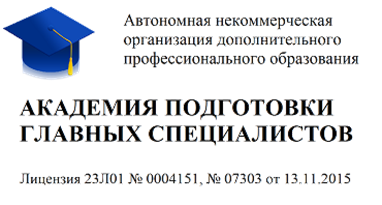 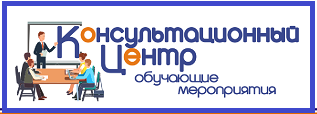 Дистанционные курсы повышения квалификации по программе дополнительного профессионального образования«Отечественная история и обществознание. Проектирование и реализация образовательного процесса в соответствии с ФГОС»»260 ак.часовПрограмма курсов предназначена как для учителя и преподавателя отечественной истории и/или обществознания, а также лиц, желающих в короткие сроки без отрыва от дома и работы подтвердить имеющуюся квалификацию или получить новую квалификацию в педагогической сфере.После завершения обучения слушатель получает диплом установленного образца.Мы находимся по адресу:г.Смоленск, ул. Коммунистическая, 6Учебный центр компании “Выбор”Регистрация на курсы:Тел: (4812) 701-202;Сот.тел.:  60-67-27;  8-910-117-83-97E-mail: umc@icvibor.ruСайт: http://icvibor.ru/rent/